Circ. n.	 403								                     Lecce, 19/05/2023Ai DocentiSito webOggetto: Indizione Assemblea Sindacale personale docente L’Organizzazione Sindacale ANIEF ha indetto un'assemblea sindacale regionale in orario di servizio per VENERDI’ 26 Maggio 2023, DALLE ORE 11:00 alle ore 14:00, rivolta a tutto il personale Docente di ruolo e precario delle istituzioni scolastiche della Regione Puglia ai sensi dell’art. 23 del CCNL 2016-2018, nonché dell’art. 4 CCNQ 4 dicembre 2017, dell’art. 8 CIR 5 settembre 2008, da svolgersi a distanza, attraverso la piattaforma telematica “Microsoft Teams”.Adesione all’assemblea attraverso il seguente link: https://forms.gle/pqELqkbn2TzfDytt6valido fino alle ore 14.00 di mercoledì 24/05/2023.Per informazioni su punti all’ordine del giorno e modalità di partecipazione all’Assemblea si veda locandina convocazione in allegato.La Dirigente Scolastica        Prof.ssa Tiziana Paola RuccoLICEO ARTISTICO E COREUTICO STATALE “CIARDO PELLEGRINO”LICEO ARTISTICO E COREUTICO STATALE “CIARDO PELLEGRINO”LICEO ARTISTICO E COREUTICO STATALE “CIARDO PELLEGRINO”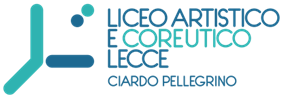 Sede Centrale Dirigenza e Uffici di Segreteria Via Vecchia Copertino, n. 6  -73100  LecceSuccursale Viale Michele De Pietro, n. 12 -73100  LecceCodice meccanografico LESL03000R   C.F.  93126450753tel. 0832.352431e-mail: lesl03000r@istruzione.it - pec: lesl03000r@pec.istruzione.itsito web:  www.liceociardopellegrinolecce.edu.it